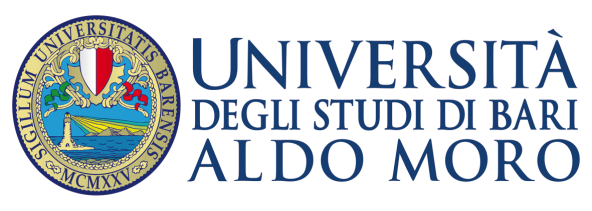 DIREZIONE OFFERTA FORMATIVA E SERVIZI AGLI STUDENTIU.O MEDICINA E CHIRUGIAAVVISORECUPERO POSTI VACANTI CORS0 DI LAUREA IN SCIENZE DELLE ATTIVIT’ MOTORIE E SPORTIVE (AI SENSI DELLA DELIBERA DEL SENATO ACCADEMICO DEL 16/06/2016)SI COMUNICA CHE A SEGUITO DEL III SCORRIMENTO PER PUBBLICO PROCLAMA RISULTANO VACANTI N. 3 POSTI PER IL CORSO DI LAUREA. IN SCIENZE DELLE ATTIVITA’ MOTORIE E SPORTIVE.Detti posti saranno assegnati secondo i seguenti criteri:Candidato che ha già presentato regolare domanda di partecipazione alla selezione per il medesimo Corso di Laurea considerando la posizione in graduatoria;Candidato che ha già presentato regolare domanda di partecipazione alla selezione per il medesimo Corso di Laurea assente alle prove;Maggior punteggio conseguito nel diploma di istruzione di secondo grado;Minore età.Pertanto, coloro interessati alla predetta procedura, devono compilare l’allegata domanda che dovrà essere presentata entro le ore 12,00 del giorno 28/12/2016, esclusivamente presso l’Ufficio Protocollo di questa Università (sito all’interno del Palazzo Ateneo ed aperto dal lunedì al venerdì dalle ore 10,00 alle ore 12,00 ed il martedì ed il giovedì dalle ore 15,00 alle 17,00).	Il giorno 10/01/2017, la Segreteria  Studenti, provvederà a comunicare mediante affisione di apposito avviso all’Albo di questa segreteria ubicata nel Polifunzionale – Policlinico – Piazza Giulio Cesare – Bari, i candidati aventi diritto all’assegnazione del posto ed il relativo Corso di Laurea.	E’ inoltre prevista, a mero fine consuntivo  e privo del carattere di ufficialità la pubblicazione del succitato avviso sul sito web dell’Ateneo.	Gli studenti che, a seguito della predetta procedura, avranno maturato il diritto all’immatricolazione, dovranno procedere alla medesima, seguendo le indicazioni che saranno rese note con l’avviso pubblicato il 10/01/2017.Bari, 19/12/2016								IL RESPONSABILE DEL SETTORE								f.to	Sig.ra Katia De Leonardis